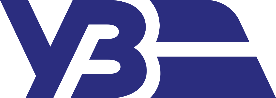 АКЦІОНЕРНЕ ТОВАРИСТВО «УКРАЇНСЬКА ЗАЛІЗНИЦЯ» ФІЛІЯ «ЦЕНТР З БУДІВНИЦТВА ТА РЕМОНТУ КОЛІЇ»ЗАТВЕРДЖЕНО:Рішенням уповноваженої особи від 19 вересня 2022 року № 9Уповноважена особа_____________ Олександр ДЕМЕНЮКОГОЛОШЕННЯСПРОЩЕНОЇ ПРОЦЕДУРИ ЗАКУПІВЛІНа закупівлю Костюм зварника утеплений(Код ДК 021:2015 - 18130000-9 Спеціальний робочий одяг)РОЗРОБЛЕНО:Відділом матеріально-технічного забезпеченняМенеджер - начальник відділу_________________ Катерина ЗАХАРЧУКм. Київ – 2022ОГОЛОШЕННЯ 
про проведення спрощеної закупівлі 1. Замовник:1.1. Найменування: Філія «Центр з будівництва та ремонту колії» акціонерного товариства «Українська залізниця».           1.2. Місцезнаходження: 01103, м. Київ, вул. Залізничне шосе, 5Б.            1.3.  Код за ЄДРПОУ: 43112236.          1.4. Категорія: юридичні особи та/або суб’єкти господарювання, які здійснюють діяльність в окремих сферах господарювання, зазначені у п.4 ч.1 ст.2 Закону України «Про публічні закупівлі».2. Предмет закупівлі:2.1. Вид: Товар.           2.2. Назва:          2.3. Код та назви відповідних класифікаторів предмета закупівлі і частин предмета закупівлі (лотів) за наявності: за Код ДК 021:2015 - 18130000-9 Спеціальний робочий одяг.         2.4. Інформація про технічні, якісні та інші характеристики предмета закупівлі:        Детальну інформацію про технічні, якісні та інші характеристики предмета закупівлі  викладено в Додатку №2 «Технічні вимоги до предмету закупівлі»  до даного оголошення.         3. Кількість та місце поставки товарів: 3.1. Кількість: 26 шт. (детальна інформація - в Додатку 2 «Технічні вимоги до предмету закупівлі» до даного оголошення).3.2. Місце поставки: Поставка Товару здійснюється на умовах DDP за правилами ІНКОТЕРМС (в редакції 2010р.) транспортом Постачальника на склад Замовника за адресою:- структурний підрозділ “Цвітковська колійна машинна станція” (адреса: 19537, Черкаська обл., Городищенський р-н, смт. Цвіткове, вул. Привокзальна); - структурний підрозділ “Козятинська колійна машинна станція” (адреса: 22123, Вінницька обл., Козятинський р-н., с. Непедівка, вул. Гагаріна, 60); - структурний підрозділ “Рівненська колійна машинна станція” (адреса: 33000, Рівненська  обл., м. Рівне, вул. Ніла Хасевича, 25а).3.3. Строк поставки товарів: протягом 20 (двадцяти) календарних днів з дня отримання Постачальником рознарядки на поставку.4. Умови оплати: 4.1. Оплата за товар здійснюється протягом 10 (десяти) банківських днів з дати реєстрації податкової накладної на поставлену партію Товару.5. Очікувана вартість предмета закупівлі: 78 000,00 грн. з ПДВ.  5.1. До цінової пропозиції, поданої в електронному вигляді шляхом заповнення електронних форм з окремими полями, Учасник повинен надати цінову пропозицію за формою (Додаток 4 до Оголошення). 5.2. Учасник - переможець аукціону, у разі зменшення початкової вартості пропозиції в процесі аукціону, у строк, що не перевищує один робочий день з дати аукціону, повинен надіслати оновлену цінову пропозицію за формою (Додаток 4 до Оголошення), узгоджену з показниками за результатами проведеного аукціону на електронну адресу: demeniuk.o.o@uz.gov.ua6. Період уточнення інформації про закупівлю: до 00.00. год. 23.09.2022р. 7. Строк подання пропозицій:7.1. Початок подання пропозицій: від 00.00 год. 27.09.2022р. 7.2. Кінцевий строк подання пропозицій до 00.00.год. 29.09.2022р.  8. Перелік критеріїв та методика оцінки пропозицій із зазначенням питомої ваги критеріїв: ціна – 100%.9. Валюта закупівлі: національна валюта України - гривня.10. Розмір мінімального кроку пониження ціни: 0,5 %11. Розмір та умови надання забезпечення пропозицій учасників: відсутні.12. Розмір та умови надання забезпечення  виконання договору про закупівлю: не вимагається.13. Кваліфікаційні вимоги до Учасника:         13.1. На підтвердження відповідності кваліфікаційним вимогам Замовника Учасник в складі своєї пропозиції надає наступні документи:,13.2. Загальні відомості про Учасника: 14. Вимоги до оформлення пропозиції для участі в спрощеній закупівлі:14.1. Кожен учасник має право подати тільки одну пропозицію до даного Оголошення.14.2. Документи (матеріали та інформація), що подаються Учасником у складі його пропозиції для підтвердження відповідності вимогам, зазначеним в даному Оголошенні, повинні бути надані у формі електронного документа вигляді файлів з розширенням «doc», «docx», «ppt», «pptx», «pdf», «jpeg», «png» та/або розширення програм, що здійснюють архівацію даних та містити розбірливі зображення. Забороняється обмежувати перегляд файлів, що складають пропозицію, шляхом встановлення на них паролів або у будь-який інший спосіб.14.3. Усі документи, що мають відношення до пропозиції щодо участі в спрощеній закупівлі та підготовлені безпосередньо учасником даної процедури, повинні бути складені українською мовою та чинними на момент розкриття пропозицій.14.4. Під час використання електронної системи закупівель з метою подання пропозицій та їх оцінки документи та дані створюються та подаються з урахуванням вимог законів України "Про електронні документи та електронний документообіг" та "Про електронні довірчі послуги". Всі документи у складі пропозиції подаються в електронному вигляді через електронну систему закупівель шляхом завантаження сканованих документів або електронних документів.  Пропозиція  повинна  містити  накладений  удосконалений  електронний  підпис (УЕП) або кваліфікований електронний підпис (КЕП) учасника/уповноваженої особи учасника спрощеної закупівлі, повноваження якої щодо підпису документів пропозиції підтверджуються відповідно до поданих документів, що вимагаються згідно з підпунктом 2 пункту 13.2. Оголошення.14.5. Замовник перевіряє УЕП/КЕП Учасника на сайті центрального засвідчувального органу за посиланням https://czo.gov.ua/verify. Під час перевірки УЕП/КЕП повинні відображатися прізвище та ініціали особи, уповноваженої на підписання пропозиції (власника ключа). У разі відображення прізвища та ініціалів іншої особи, що не уповноважена на підписання пропозиції УЕП/КЕП, таку пропозицію буде відхилено на підставі п.1. ч. 13 ст. 14 Закону України «Про публічні закупівлі», як таку, що не відповідає умовам, визначеним в оголошенні про проведення спрощеної закупівлі. 15. Істотні умови договору про закупівлю:15.1. Договір про закупівлю укладається відповідно до норм Цивільного та Господарського кодексів України.15.2. Умови договору про закупівлю не повинні відрізнятися від змісту пропозиції за результатами електронного аукціону (у разі його застосування), у тому числі ціни за одиницю товару переможця спрощеної процедури закупівлі.  15.3. Перелік істотних умов договору про закупівлю:- предмет договору;- номенклатура (асортимент) Товару;- кількість та комплектність Товару; - вимоги до якості Товару;- вартість товару, в тому числі ціна за одиницю Товару; - строки поставки Товару;-  строк дії договору.15.4.  Всі інші умови договору про закупівлю, який буде укладатися з Переможцем даної закупівлі, викладені в проєкті Договору про закупівлю (Додаток 5 до даного Оголошення), не є істотними та можуть змінюватися відповідно до норм Господарського та Цивільного кодексів.16.  Додатки до оголошення про проведення спрощеної закупівлі: Додаток 1 - Форма «Довідка про виконання аналогічного договору (аналогічних договорів) щодо предмету закупівлі»;Додаток 2 -  Технічні вимоги до предмету закупівлі;Додаток 3 -  Форма «Відомості про учасника»;Додаток 4 -  Форма «Цінова пропозиція»;Додаток 5 -  Форма «Проєкт договору про закупівлю»Додаток 1 до Оголошення про проведення спрощеної закупівлі за № 9 від «19» вересня 2022р.Форма заповнюється Учасникомта надається у складі пропозиціїВідомості про виконання аналогічного договору (аналогічних договорів) щодо предмету закупівліУчасник процедури закупівлі	________________________ Власне ім’я та ПРІЗВИЩЕ      	   			  М.П.	    	     (Підпис)Додаток 2 до Оголошення про проведення спрощеної закупівлі за №9 від «19» вересня 2022р.Технічні характеристикиКостюм зварника, тканина - брезент з вогнезахисним просоченням щільністю 480г/м2 (зі шкіряними накладками)Технічні вимогиКостюм зварника – спецодяг, призначений для захисту зварника від іскор, бризок розплавленого металу, окалини, випромінювань зварювальної дуги в умовах пониженої температури. Костюм зварника складається з куртки та брюк. Конструктивні особливості:зовнішній вхід до карманів повинен закриватися клапанами, за виключенням бокових карманів на передній частині виробу, які повинні бути розташовані нижче талії вертикально або з відхиленням від бокових швів не більше ніж 10;клапан карману повинен бути довшим входу в карман на 20 мм. Кріплення клапанів повинно забезпечувати його повне прилягання;застібка куртки повинна бути потайною, правобічною, центральною;брюки не повинні мати складок та відворотів. Застібка брюк повинна бути в бокових швах;куртка костюму повинна закривати верхню частину брюк не менше ніж на 20 см при виконанні робочих операцій;конструкція рукава куртки повинна відповідати положенню руки працюючого при виконанні основних робочих рухів;манжети рукаві повинні бути оснащені застібками;низ рукавів куртки повинен бути з внутрішнім напульсником із вогнестійкого матеріалу;зовнішні костюму виконуються із термостійких ниток. Накладні шви виконуються двома паралельними строчками;фурнітура не повинна бути виготовлена із металевої галантереї;Вимоги до утеплювача:міграція волокон через тканини верху та підкладки повинна бути не більше двох волокон на площі 150 см2;гігроскопічність утеплювача повинна бути не менше 3%. Розташування захисних накладок повинно бути наступним:на полочках по всій довжині та ширині, бокових частинах та на кокетці куртки;на верхній частині по всій довжині шириною не менше ніж 30 см та по низу рукавів висотою  не менше ніж 20 см;на передніх частинах брюк від верху (не менше ніж 10 см вище рівня низу куртки) до низу;на задніх частинах брюк по низу висотою не менше ніж 15 см, продовж бокового та шагового швів довжиною не менше ніж 15 см вище лінії коліна до низу та шириною не менше ніж 7 см.Технічні характеристики1. Тканина  костюму – брезент (51 % льон, 49 % хлопок) щільністю 480г/м2.2. Тканина накладок – шкіра.3. Тканина утеплювача – ватин. 3. Фурнітура – вироби з текстильної або пластмасової галантереї.Стійкість до пропалювання повинна складати 30Гарантійні зобов'язання: Відповідно до нормативної документації виробника.Умови зберігання: Відповідно до нормативної документації виробника.Умови транспортування: Відповідно до нормативної документації виробника.Умови пакування: Відповідно до нормативної документації виробника..Додаток 3 до Оголошення про проведення спрощеної закупівлі за № 9 від «19» вересня 2022р.Відомості про учасникаПовна назва учасника: __________________________________________________________Юридична адреса: _____________________________________________________________Поштова адреса: _______________________________________________________________Банківські реквізити обслуговуючого банку:_______________________________________Код ЄДРПОУ:_________________________________________________________________Індивідуальний податковий номер: _______________________________________________Статус платника податку: _______________________________________________________Контактний номер телефону(телефаксу):___________________________________________Е-mail: _______________________________________________________________________Відомості про керівника (посада, ПІБ, тел.): _________________________________________Відомості про підписанта договору (посада, ПІБ, тел.): _______________________________Відомості про підписанта документів пропозиції (посада, ПІБ, тел.):Відомості про кінцевого бенефіціара (власника) учасника_____________________________Додаток 4 до Оголошення про проведення спрощеної закупівлі за № 9 від «19» вересня 2022р.ЦІНОВА ПРОПОЗИЦІЯ(форма, яка подається Учасником на фірмовому бланку)Ми, ________________ (повна назва Учасника), надаємо свою пропозицію щодо участі у спрощеній закупівлі Костюм зварника утеплений (Код ДК 021:2015 - 18130000-9 Спеціальний робочий одяг).Вивчивши умови проведення даної спрощеної процедури та вимоги до предмету закупівлі і учасників, викладені в Оголошенні за № 9 від «19» вересня 2022р. на виконання зазначеного вище, ми, уповноважені на підписання договору, маємо можливість та погоджуємося виконати вимоги Замовника та договору поставки на умовах, зазначених у цій пропозиції за такою ціною: _________________________________________    (ціна пропозиції, зазначена цифрами та словами)Вартість товару (зазначена на умовах постачання DDP згідно з правилами Інкотермс (у редакції 2010 року): МП					___________________________________________________________________________         (Підпис керівника підприємства (вказати Власне ім’я ПРІЗВИЩЕ, посаду), організації, установи)Кваліфікаційні критеріїПерелік підтверджуючих документів1. Наявність документально підтвердженого досвіду виконання аналогічного договору.Інформація надається за формою - Додаток 1 до даного Оголошення.  Учасник також надає сканований оригінал або належним чином завірену копію договору про закупівлю з усіма додатками (якщо такі були) по поставці товару, аналогічного до предмета закупівлі за даним Оголошенням. Рекомендований період – не більше 3 (трьох) років. ДокументиПерелік підтверджуючих документівДЛЯ ЮРИДИЧНИХ ОСІБ та суб’єктів підприємницької діяльності:ДЛЯ ЮРИДИЧНИХ ОСІБ та суб’єктів підприємницької діяльності:1. Реквізити підприємства (організації) на фірмовому бланку: поштова адреса, телефон, факс, електронна пошта, підписані керівником або уповноваженою особою, що має право підпису. Інформація надається за формою - Додаток 3 до даного Оголошення. У разі, якщо місцезнаходження учасника на дату подання пропозиції є тимчасово окупована територія, такого учасника буде допущено до участі в закупівлі виключно у випадку, якщо його податкова адреса не знаходитиметься на тимчасово окупованій території Перелік тимчасово окупованих територій встановлюється Наказом Міністерства з питань реінтеграції тимчасово окупованих територій України. 2. Документи, які підтверджує статус та повноваження особи на підписання пропозиції - копія протоколу зборів засновників або виписка (витяг) з протоколу зборів засновників, або копія наказу про призначення керівника або довіреності (доручення) керівника учасника у разі підписання договору про закупівлю особою, чиї повноваження не визначені статутом чи інше (для юридичних осіб); - копія паспорту (ст.1-2, ст.3-6 за наявності записів) або паспорту у формі ID-картки з витягом з Єдиного демографічного реєстру щодо реєстрації місця проживання (для фізичних осіб – фізична особа-підприємець);- довідка на фірмовому бланку підприємства (у  разі наявності) в довільній формі про  те, що відповідно до Закону України «Про захист персональних даних» керівник підприємства надає згоду на оброблення своїх персональних даних;- Лист-згода зі всіма умовами проєкту договору на фірмовому бланку підприємства (у  разі наявності) в довільній формі.- оригінал або копію, посвідчену підписом, печаткою учасника (у разі використання) або нотаріально посвідчену копію або копію, відтворену на папері, електронного витягу або виписки з Єдиного державного реєстру юридичних осіб, фізичних осіб-підприємців та громадських формувань (далі – Єдиний державний реєстр);- копія чинної редакції Статуту (зі всіма зареєстрованими змінами та доповненнями у разі наявності таких), посвідчена підписом, печаткою учасника (у разі використання).У випадку надання довіреності (доручення), вона повинна містити право на укладення договору про закупівлю.В разі наявності в установчому документі певних обмежень (за сумою, строком і т.д.) надається також документ (протокол, дозвіл, рішення тощо), який дає право на укладання договору. У разі наявності обмежень по сумі, виражених не в грошовому еквіваленті, а в будь-якому іншому показнику (наприклад: відсоток від чистого прибутку, відсоток від вартості активів за даними останньої річної звітності, відсоток від вартості чистих активів станом на кінець попереднього кварталу (для ТОВ і ТДВ відповідно до ст. 44 ЗУ «Про товариства з обмеженою та додатковою відповідальністю») та інше), учасник надає відповідний документ, в якому міститься необхідна та достатня інформація для перевірки замовником повноваження посадової особи або представника учасника процедури закупівлі на підписання договору (наприклад: протокол, дозвіл, рішення, річна звітність, квартальна звітність, аудиторський звіт і т.і.).3. Вимоги до Учасників- Замовник може прийняти рішення про відмову учаснику в участі у конкурсі, якщо учасник конкурсу не виконав свої зобов’язання за раніше укладеним договором про закупівлю з цим самим замовником, що призвело до його дострокового розірвання, і було застосовано санкції у вигляді штрафів та/або відшкодування збитків - протягом трьох років з дати дострокового розірвання такого договору, або замовником до учасника була застосована і є діючою оперативно-господарська санкція, передбачена п. 4 ч. 1 ст. 236 Господарського кодексу України.- Пропозиції учасника будуть розглядатися з урахуванням вимог Законів України «Про забезпечення прав і свобод громадян та правовий режим на тимчасово окупованій території України», «Про санкції», Постанови КМУ №187 «Про забезпечення захисту національних інтересів за майбутніми позовами держави Україна у зв’язку з військовою агресією Російської Федерації», Постанови Кабінету Міністрів України «Про застосування заборони ввезення товарів з Російської Федерації» від 09.04.2022 № 426.4. Документи, що надає переможець, для підписання договору за результатами спрощеної закупівлі- копію свідоцтва про реєстрацію платника ПДВ або витягу з реєстру платників ПДВ (якщо Учасник є платником ПДВ) або платника єдиного податку (якщо Учасник є платником єдиного податку) посвідчена підписом, печаткою учасника( у разі використання);- паспорт та ідентифікаційний номер підписанта договору (для фізичних осіб-підприємців) (копія паспорту (для фізичних осіб)) (всі сторінки) або IDкартки з додатками, у випадку, коли паспорт оформлено у формі картки, що містить безконтактний електронний носій, з наданням витягу з Єдиного державного демографічного реєстру щодо реєстрації місця проживання, або інший документ, який передбачено статтею 13 Закону України «Про Єдиний державний демографічний реєстр та документи, що підтверджують громадянство України, посвідчують особу чи її спеціальний статус») посвідчена підписом, печаткою учасника ( у разі використання);- витяг з інформаційно-аналітичної системи «Облік відомостей про притягнення особи до кримінальної відповідальності та наявності судимості», отриманий у строк, що не перевищує двадцяти днів з дати оприлюднення оголошення про конкурс;- оригінал/копія довідки про відсутність заборгованості з платежів, контроль за справлянням яких покладено на контролюючі органи, форма якої затверджена наказом Міністерства фінансів України від 03.09.2018 року №733, та яка видана контролюючим органом в електронній формі, що містить відповідну інформацію станом на будь-яку дату, наступну після оприлюднення в електронній системі  оголошення про конкурс;- довідку з банку про відкритий рахунок, який буде внесено до договору та за якими буде здійснюватися оплата.5. Дозвіл або ліцензії або інший документ, що підтверджує право учасника на провадження відповідної діяльності (у випад-ках, передбачених законодавст-вом).У разі, якщо термін дії ліцензії має закінчитися найближчим часом, Учаснику необхідно надати лист-підтвердження про своєчасне подання документів до відповідної установи щодо її подовження.Копія відповідного документуУ разі якщо вид діяльності, згідно з вимогами законодавства, не підлягає ліцензуванню, Учасник документи, які визначенні даним пунктом, не надає.6. Інформація про кінцевого бенефіціарного власникаДовідка в довільній формі*. У разі, якщо юридичну особу створено та зареєстровано відповідно до законодавства України, кінцевим бенефіціарним власником, членом або учасником (акціонером), що має частку в статутному капіталі 10 і більше відсотків, якої є російська федерація та/або громадянин російської федерації або юридична особа, створена та зареєстрована відповідно до законодавства російської федерації, пропозиція такого учасника буде відхилена.Зазначене обмеження не застосовується до громадян російської федерації, які проживають на території України на законних підставах, та юридичних осіб, створених та зареєстрованих відповідно до законодавства України, кінцевим бенефіціарним власником, членом або учасником (акціонером) яких є виключно громадяни російської федерації, які проживають на території України на законних підставах, або виключно громадяни України та громадяни російської федерації, які проживають на території України на законних підставах.№ з/пНайменування Замовника, для якого виконувалися аналогічні договори, місцезнаходження, код ЄДРПОУНайменування предмета закупівлі згідно аналогічного договоруНомер та дата укладеного договоруВартість виконаного договору, грн.Контактна особа замовника, телефонІдентифікатор оголошення про проведення закупівлі, яка оприлюднена на вебпорталі уповноваженого органу (заповнюється у разі, якщо аналогічний договір був укладений за результатами відповідної процедури закупівлі у відповідності із Законом України «Про публічні закупівлі»)Вимоги щодо надання підтверджуючих документів стосовно предмету закупівліВимоги щодо надання підтверджуючих документів стосовно предмету закупівліВимоги щодо надання підтверджуючих документів стосовно предмету закупівлі№ п/пТипи документів або данихТехнічні специфікації, маркування, сертифікати, протоколи випробувань та інші засоби підтвердження відповідності продукції, що пропонується до постачання, вимогам тендерної документації.Всі документи повинні бути надані сканованими файлами у рекомендованому форматі PDF, рекомендовано з накладанням КЕП Учасника. 1.Документи про відповідність(Документи про відповідність надаються учасником також при постачанні продукції, якщо учасник буде визнаний переможцем)     1.1. На продукцію, щодо якої проводиться добровільна оцінка відповідності заявленим вимогам надати оригінал або копію одного з наступних документів про відповідність:
- декларації (у тому числі декларації про відповідність);
- протоколу (у тому числі протоколу випробувань);
- звіту;
- висновку;
- сертифікату (у тому числі сертифікату відповідності);
- атестату;
- іншого документу, що підтверджує виконання визначених вимог, які стосуються об’єкта оцінки відповідності.
               Оцінка відповідності, зазначена в розділі 1 (крім декларування), має бути здійснена органом з оцінки відповідності відповідної галузі акредитації з видачею документа про відповідність, оформленого на бланку органу з оцінки відповідності за встановленою ним формою.
               Для випадку добровільної оцінки відповідності декларація про відповідність має бути складена відповідно до вимог ДСТУ ISO/IEC 17050-1:2006 із посиланням на документи, складені за результатами проведеної оцінки відповідності продукції органами з оцінки відповідності, акредитованими в Національному агентстві з акредитації України.     1.2. Документи про відповідність повинні бути чинними за строком дії на кінцеву дату подання пропозиції учасником.
Якщо строк дії документу про відповідність продукції закінчується до кінця року постачання продукції, учасник повинен надати гарантійний лист, що новий документ про відповідність буде наданий не пізніше закінчення строку дії чинного.
     1.3. Якщо на момент подання пропозиції учасником розпочата процедура оцінки відповідності щодо заявленої продукції, учасник надає відповідний документ від органу оцінки відповідності, із зазначенням орієнтовних строків завершення зазначеної процедури, та гарантійний лист про те, що документ про відповідність буде наданий не пізніше постачання першої партії продукції.
     1.4. Якщо оцінка відповідності продукції вимогам технічних регламентів проведена за межами України, надати документ про визнання результатів оцінки відповідності відповідно до ст. 45 Закону України від 15.01.2015 «Про технічні регламенти та оцінку відповідності» в чинній редакції.2.Документи щодо підтвердження виконання заданих вимог на продукцію      2.1. Якщо продукція виготовляється за ТУ, або технічним завданням (далі – ТЗ) необхідно надати повну скановану копію ТУ (або ТЗ) на виготовлення даної продукції.
     Скановані копії ТУ (ТЗ), а також зміни до них, що надаються учасником, повинні бути діючими на момент подання пропозиції учасником.
     Якщо виробник продукції, яка пропонується до постачання учасником, не є власником ТУ (ТЗ) на виготовлення вказаної продукції, необхідно надати скановану копію документу (договору, листа-підтвердження, тощо) власника (власників) ТУ (ТЗ), завіреного підписом та печаткою (за наявності) власника/власників про передачу повноважень на використання даного ТУ (ТЗ) виробнику, продукція якого пропонується до постачання учасником.
     ТУ повинні бути розроблені оформлені відповідно до вимог 
ГОСТ 2.114-95 або СОУ КЗПС 74.9-02568182-003:2016, а ТЗ – відповідно до ДСТУ 3974-2000.
     ТУ або нормативний документ іноземного походження, за яким виготовляється продукція, повинен містити розділи та інформацію відповідно до розділу 4 ГОСТ 2.114-95.     2.2. На кожен вид продукції надати скановані зразки документів виробника, що підтверджують якість та походження продукції, запропонованої до постачання (паспорт та/або сертифікат якості тощо). 
Для продукції, що підлягає інспекторському контролю, визначеної відповідно до наказу АТ «Укрзалізниця» від 01.02.2016 №044, зразки документів повинні містити відмітки про здійснення інспекторського контролю відповідно до п. 7.4 ДСТУ ГОСТ 32894:2016. Зразки документів виробника рекомендовано надавати з позначкою «Зразок». Документи з якості надаються ще раз учасником, якого визначено переможцем процедури закупівлі, з кожною партією продукції, що постачається.
     2.3. Учасник повинен надати довідку довільної форми про те, що технічні та якісні характеристики предмету закупівлі передбачають заходи із захисту довкілля.3.Надання правових документів щодо виготовлення та постачання продукції     3.1. Якщо учасник не є виробником продукції, надати скановані копії документів, які підтверджують стосунки із виробником:
а) договір з виробником;
або
б) сертифікат дистриб’ютора, представника, дилера;
або
в) лист виробника про представництво його інтересів учасником;
або 
г) інший документ (документи), що підтверджує (підтверджують) повноваження учасника щодо постачання продукції виробника, підписаний зі сторони виробника або виробником та учасником.
     Зазначені документи повинні бути дійсними на весь термін постачання продукції та обов’язково містити гарантії виробника щодо якості продукції.
     Якщо в документі зазначено термін дії до кінця року постачання з автоматичною пролонгацією, надати документальне підтвердження пролонгації цього документу від виробника.     3.2. Товар, країною-виробником якого є Російська Федерація, до закупівлі не приймається та у разі встановлення інформації, що країною-виробником пропонованого Товару є Російська Федерація, таку пропозицію буде відхилено на підставі п.1 ч.13 ст.14 Закону України «Про публічні закупівлі», як таку, що не відповідає умовам, визначеним в Оголошенні про проведення спрощеної закупівлі та вимогам до предмета закупівлі.________________________________________________________________________посада уповноваженої особи Учасникапідпис та печатка (за наявності)прізвище, ініціали№ з/пНайменуванняТоваруОд.вим.КількістьЦіна за одиницю, грн. без ПДВСума, грн., без ПДВ.Позначення НТД яким відповідає ТоварГарантійний строк зберігання Товару Гарантійний строк експлуатації Товару Термін поставки, днів (не більше терміну,встановленого в Оголошенні)Країна походження Товару123Всього без ПДВВсього без ПДВВсього без ПДВВсього без ПДВВсього без ПДВПДВ 20%ПДВ 20%ПДВ 20%ПДВ 20%ПДВ 20%Всього з ПДВВсього з ПДВВсього з ПДВВсього з ПДВВсього з ПДВ